IRE COST/BENEFIT WORKSHEET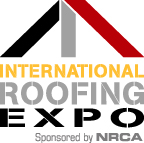 COSTSBENEFITSCOSTREGISTRATION FEES$FLIGHTIRE offers discounts through a variety of airlines. http://www.onpeak.com/IRE/$HOTEL ACCOMMODATIONSIRE offers discounted hotel rooms. http://www.onpeak.com/IRE/$TRANSPORTATION: AIRPORT TO HOTEL$TRANSPORTATION: HOTEL TO AIRPORT$MILEAGE REIMBURSEMENT$PARKING REIMBURSEMENT$FOOD PER DIEM  [Suggestions below]:  Breakfast = $9-$12; Lunch = $13-$18; Dinner = $29-$36; Snacks/Coffee = $5$TOTAL COST ASSOCIATED$Key Takeaway DesiredEstimated Value and/or Contribution to the CompanySession 1:Session 2:Session 3:Session 4:Session 5:Session 6:Expo ExpoShow floor education Other